Il protocollo di sicurezza per gli esami di stato Indicazioni operative per l’Intesa di scuola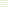 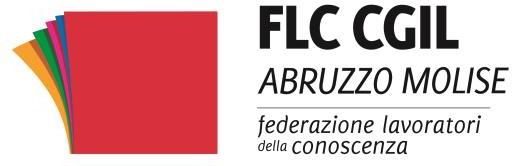 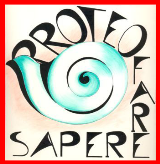 CORSO DI FORMAZIONE  giovedì 4 giugno dalle ore 15,30 alle 17,30In modalità  di video conferenza sulla piattaforma Google MeetL’Associazione Professionale Proteo Fare Sapere Abruzzo Molise e la FLC Cgil Abruzzo Molise organizzano un corso di formazione sul protocollo di sicurezza per gli esami di stato e sui relativi adempimenti.Il corso è rivolto alle RSU, ai docenti, ai dirigenti scolastici, ai DSGA e ai collaboratori scolastici interessati. Il corso affronterà i seguenti temi:Il protocollo del 19 maggio 3030 tra M.I. e OO.SS.I tavoli interistituzionaliGli impegni del Ministero dell’istruzioneLe intese di scuolaLa formazione del personalePer iscriversi mandare una email di richiesta al seguente indirizzo: molise@proteofaresapere.it entro le ore 12,00 del 4 giugno 2020.Chi si  iscrive al corso riceverà entro le 15,20 del 4 giugno 2020 le credenziali di accesso a Google Meet per partecipare all’incontro video.Coordinatore FLC CGIL A M     Presidente Proteo Fare Sapere A MGiuseppe La Fratta                                                      Sergio Sorella